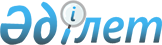 Қазақстан Республикасы Ақпарат және қоғамдық даму министрінің "Ашық деректердің интернет-порталында орналастырылатын ашық деректердің тізбесін бекіту туралы" 2019 жылғы 22 шілдедегі № 239 және "Ашық деректердің интернет-порталында орналастырылатын ашық деректердің тізбесін бекіту туралы" Қазақстан Республикасы Ақпарат және қоғамдық даму министрінің 2019 жылғы 22 шілдедегі № 239 бұйрығына өзгерістер енгізу туралы" 2020 жылғы 23 шiлдедегi № 248 бұйрықтарының күші жойылды деп тану туралыҚазақстан Республикасы Ақпарат және қоғамдық даму министрінің 2021 жылғы 24 желтоқсандағы № 419 бұйрығы. Қазақстан Республикасының Әділет министрлігінде 2021 жылғы 27 желтоқсанда № 26131 болып тіркелді
      "Құқықтық актілер туралы" Қазақстан Республикасының Заңы 27-бабының 2-тармағына сәйкес БҰЙЫРАМЫН:
      1. Мыналардың:
      1) "Ашық деректердің интернет-порталында орналастырылатын ашық деректердің тізбесін бекіту туралы" Қазақстан Республикасы Ақпарат және қоғамдық даму министрінің 2019 жылғы 22 шілдедегі № 239 бұйрығының (Нормативтік құқықтық актілерді мемлекеттік тіркеу тізілімінде № 19076 болып тіркелді);
      2) "Ашық деректердің интернет-порталында орналастырылатын ашық деректердің тізбесін бекіту туралы" Қазақстан Республикасы Ақпарат және қоғамдық даму министрінің 2019 жылғы 22 шілдедегі № 239 бұйрығына өзгерістер енгізу туралы" Қазақстан Республикасы Ақпарат және қоғамдық даму министрінің 2020 жылғы 23 шілдедегі № 248 бұйрығының (Нормативтік құқықтық актілерді мемлекеттік тіркеу тізілімінде № 21011 болып тіркелді) күші жойылды деп танылсын.
      2. Қазақстан Республикасы Ақпарат және қоғамдық даму министрлігінің Мемлекет пен қоғам коммуникацияларын дамыту департаменті Қазақстан Республикасының заңнамасында белгіленген тәртіппен:
      1) осы бұйрықтың Қазақстан Республикасы Әділет министрлігінде мемлекеттік тіркелуін;
      2) осы бұйрық Қазақстан Республикасы Ақпарат және қоғамдық даму министрлігінің интернет-ресурсында орналастырылуын;
      3) осы бұйрық Қазақстан Республикасы Әділет министрлігінде мемлекеттік тіркелгеннен кейін он жұмыс күні ішінде осы тармақтың 1) және 2) тармақшаларына сәйкес іс-шаралардың орындалуы туралы мәліметтердің Қазақстан Республикасы Ақпарат және қоғамдық даму министрлігінің Заң департаментіне ұсынылуын қамтамасыз етсін.
      3. Осы бұйрықтың орындалуын бақылау жетекшілік ететін Қазақстан Республикасының Ақпарат және қоғамдық даму вице-министріне жүктелсін.
      4. Осы бұйрық алғашқы ресми жарияланған күнінен кейін күнтізбелік он күн өткен соң қолданысқа енгізіледі.
       "КЕЛІСІЛДІ"
      Қазақстан Республикасы
      Цифрлық даму, инновациялар және
      аэроғарыш өнеркәсібі министрлігі
					© 2012. Қазақстан Республикасы Әділет министрлігінің «Қазақстан Республикасының Заңнама және құқықтық ақпарат институты» ШЖҚ РМК
				
      Қазақстан Республикасы Ақпарат және қоғамдық даму министрі 

А. Балаева
